North Carolina Department of Transportation Training StandardsBloodborne PathogenCourse: Training Standards (Check all that apply):Description of Bloodborne PathogensOSHAHepatitis B Blood and body fluidsTransmission and InfectionUniversal precautionsPreventing infectionBio Hazard Kit – Personal Protective Equipment (PPE)Emergency proceduresClean up proceduresBio Hazard preventionVehicle inspection and cleaningIdentifying potential hazardCertification with renewalIs this a 	core training course or		supplemental/refresher training course?Is a qualified trainer required?		Yes		NoTraining Program Description: (1-3) ParagraphsTraining Characteristics - Definitions of Icons (Check all that apply)Cost							No Cost for Training	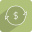 Low Cost for Training: 	 	Under $100  Organization must host the training which will involve some cost in terms of space and materials. High Cost for Training:			Above $100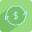 FormatWeb Based Course:	   	training or testing is online 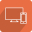 Classroom Course:	 	curriculum is taught by a trainer in classroom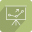 DVD or VHS:		 	can be taught by trainer or self taught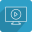 DescriptionSelf Teach: 				curriculum designed to be self-taught – online, videos etc..	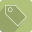 Certification Course: 	 	certification by State of National Organization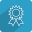 Customized:		 	curriculum can be customized depending on needs	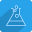 Train the Trainer: 	 	exclusively for trainers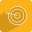 OtherOn-site Vehicle Required:	  	vehicle needed as part of training 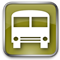 Travel Required:  				training is not local and requires travel expenses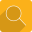 Not exclusive to transit:			training was not originally designed for transit 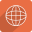 Used in NC: 				training is currently used by NC grant recipients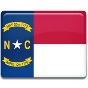 